Per Product Test – Application FormIn order to apply for use of the tick mark, applicants must complete (fill in) the following documents. These forms should be completed whilst referencing the Per Product Testing Paper.  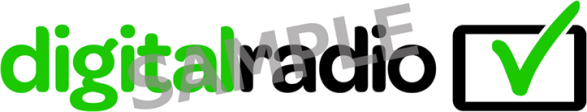 Name and address of the test house ....................................................................................................................................................................................................................................................................................................................................Are you an accredited test house? Y / N (Please circle as appropriate) UKAS accreditation number (if suitable) ……………………………………………………………..Please note: If you are not accredited Digital Radio UK will be in touch with further questions. Tolerances (please provide results, as appropriate): C.9 Measurement Uncertainty Calculation – conducated ……………………………C C.10 FAR / SAR Radiated Measurement Uncertainty Calculation – radiated ……………………………C.12 GTEM Radiated Measurement Uncertainty Calculation – radiated ……………………………Please complete the tables belowFunctional testsPlease provide a summary of results below.  Sensitivity and performance tests  Please provide a summary of results below, using the applicable method. Declaration of ConformityI ................................ ................................ (Job title: ............................................................. ) Representing the organisation: ...................................................................................................................................................Declare that the following product (make and model): ...................................................................................................................................................Uses the following technology provider chipset and software: ...................................................................................................................................................Has completed and passed the Digital Radio Per Product Test.Signed ............................................................. Date …………………………………………………………REFERENCE NUMBER (FOR DIGITAL RADIO UK PURPOSES): …………………………………………………Company name: Company address: Tester name: Email: Phone number:Date: Time: Location of testType of chamber used: Make and model of receiver:Serial number of receiver: Any other information on the receiver:TESTPlease circle as appropriateDESCRIPTION OF RESULTSRetuning Test 4 – “DRAP-Tick-Fcn-Test-4 Scan and add another ensemble”Sect A.10PASS / FAILDLS Test 3 – “DRAP-Tick-Fcn-Test-3 DLS is displayed and displayed correctly”Sect A.8PASS / FAILDLS Test 2 – “DRAP-Tick-Fcn-Test-2 play audio and view label for audio service”Sect A.7PASS / FAILRetuning Test 1 – “DRAP-Tick-Fcn-Test-1 scan add new services”Sect A.6PASS / FAILTESTTESTTESTPlease circle as appropriatePlease circle as appropriateDESCRIPTION OF RESULTSDESCRIPTION OF RESULTSDESCRIPTION OF RESULTSDESCRIPTION OF RESULTSSensitivity conducted measurement, quantitative test using OOI sine waveSect C.5.1.2Sensitivity conducted measurement, quantitative test using OOI sine waveSect C.5.1.2Sensitivity conducted measurement, quantitative test using OOI sine waveSect C.5.1.2PASS / FAILPASS / FAIL(Provide results according to table C.8 – see below)(Provide results according to table C.8 – see below)(Provide results according to table C.8 – see below)(Provide results according to table C.8 – see below)Sensitivity conducted qualitative listening test using OOI music streamSect C.5.1.3Sensitivity conducted qualitative listening test using OOI music streamSect C.5.1.3Sensitivity conducted qualitative listening test using OOI music streamSect C.5.1.3PASS / FAILPASS / FAILSensitivity Radiated measurement, using a Fully Anechoic Chamber / SAR - quantitative test using OOI sine waveSect C.6.1Sensitivity Radiated measurement, using a Fully Anechoic Chamber / SAR - quantitative test using OOI sine waveSect C.6.1Sensitivity Radiated measurement, using a Fully Anechoic Chamber / SAR - quantitative test using OOI sine waveSect C.6.1PASS / FAILPASS / FAIL(Provide results according to table C.7 – see below)(Provide results according to table C.7 – see below)(Provide results according to table C.7 – see below)(Provide results according to table C.7 – see below)Sensitivity radiated in FAR /SAR, qualitative listening test using OOI music streamSect C.6.3.3Sensitivity radiated in FAR /SAR, qualitative listening test using OOI music streamSect C.6.3.3Sensitivity radiated in FAR /SAR, qualitative listening test using OOI music streamSect C.6.3.3PASS / FAILPASS / FAILSensitivity Radiated measurement, using a GTEM  Chamber - quantitative test using OOI sine waveSect C.6.2Sensitivity Radiated measurement, using a GTEM  Chamber - quantitative test using OOI sine waveSect C.6.2Sensitivity Radiated measurement, using a GTEM  Chamber - quantitative test using OOI sine waveSect C.6.2PASS / FAILPASS / FAIL(Provide results according to table C.11 – see below)(Provide results according to table C.11 – see below)(Provide results according to table C.11 – see below)(Provide results according to table C.11 – see below)Sensitivity radiated in GTEM , qualitative listening test using OOI music streamSect C.6.3.3Sensitivity radiated in GTEM , qualitative listening test using OOI music streamSect C.6.3.3Sensitivity radiated in GTEM , qualitative listening test using OOI music streamSect C.6.3.3PASS / FAILPASS / FAILC.7 Radiated Test Result Template – FAR / SAR Receiver Make Model and type and serial number…………………………………………………………………………..C.7 Radiated Test Result Template – FAR / SAR Receiver Make Model and type and serial number…………………………………………………………………………..C.7 Radiated Test Result Template – FAR / SAR Receiver Make Model and type and serial number…………………………………………………………………………..C.7 Radiated Test Result Template – FAR / SAR Receiver Make Model and type and serial number…………………………………………………………………………..C.7 Radiated Test Result Template – FAR / SAR Receiver Make Model and type and serial number…………………………………………………………………………..C.7 Radiated Test Result Template – FAR / SAR Receiver Make Model and type and serial number…………………………………………………………………………..Mains voltage / Frequency…………………………………………….Mains voltage / Frequency…………………………………………….Mains voltage / Frequency…………………………………………….Date and time of test…………………………………………….Date and time of test…………………………………………….Date and time of test…………………………………………….Test personnel names:…………………………………………….Test personnel names:…………………………………………….Test personnel names:…………………………………………….Box X. Measurement uncertainty value, (U.V.)  Xtf  in dB for 95% confidence:…………………………………………….Box X. Measurement uncertainty value, (U.V.)  Xtf  in dB for 95% confidence:…………………………………………….Box X. Measurement uncertainty value, (U.V.)  Xtf  in dB for 95% confidence:…………………………………………….List attached files / diagrams / Photos / video clips:…………………………………………….List attached files / diagrams / Photos / video clips:…………………………………………….List attached files / diagrams / Photos / video clips:…………………………………………….List attached files / diagrams / Photos / video clips:…………………………………………….List attached files / diagrams / Photos / video clips:…………………………………………….List attached files / diagrams / Photos / video clips:…………………………………………….Other Calibration data / test equipment…………………………………………….Other Calibration data / test equipment…………………………………………….Other Calibration data / test equipment…………………………………………….ABBBBCCDDChannelFrequency (MHz)Frequency (MHz)Frequency (MHz)Frequency (MHz)PASS / FAILTarget Threshold (dBuV/m) for OOI test  using U.V in Box X.PASS / FAILTarget Threshold (dBuV/m) for OOI test  using U.V in Box X.OOI test Impairmentrecorded?Yes or noOOI test Impairmentrecorded?Yes or no5A174.928174.928174.928174.92832.4+ Xtf=32.4+ Xtf=10B211.648211.648211.648211.64834.1+ Xtf=34.1+ Xtf=10C213.36213.36213.36213.3634.1+ Xtf=34.1+ Xtf=10D215.072215.072215.072215.07234.2+ Xtf=34.2+ Xtf=11A216.928216.928216.928216.92834.3+ Xtf=34.3+ Xtf=11B218.64218.64218.64218.6434.3+ Xtf=34.3+ Xtf=11C220.352220.352220.352220.35234.4+ Xtf=34.4+ Xtf=11D222.064222.064222.064222.06434.5+ Xtf=34.5+ Xtf=12A223.936223.936223.936223.93634.6+ Xtf=34.6+ Xtf=12B225.648225.648225.648225.64834.6+ Xtf=34.6+ Xtf=12C227.36227.36227.36227.3634.7+ Xtf=34.7+ Xtf=12D229.072229.072229.072229.07234.8+ Xtf=34.8+ Xtf=C.8 Conducted Test Result TemplateReceiver Make Model and type and serial number…………………………………………………………………………..C.8 Conducted Test Result TemplateReceiver Make Model and type and serial number…………………………………………………………………………..C.8 Conducted Test Result TemplateReceiver Make Model and type and serial number…………………………………………………………………………..C.8 Conducted Test Result TemplateReceiver Make Model and type and serial number…………………………………………………………………………..Mains voltage / Frequency…………………………………………….Mains voltage / Frequency…………………………………………….Mains voltage / Frequency…………………………………………….Mains voltage / Frequency…………………………………………….Mains voltage / Frequency…………………………………………….Mains voltage / Frequency…………………………………………….Mains voltage / Frequency…………………………………………….Mains voltage / Frequency…………………………………………….Mains voltage / Frequency…………………………………………….Mains voltage / Frequency…………………………………………….Mains voltage / Frequency…………………………………………….Mains voltage / Frequency…………………………………………….Mains voltage / Frequency…………………………………………….Mains voltage / Frequency…………………………………………….Mains voltage / Frequency…………………………………………….Mains voltage / Frequency…………………………………………….Mains voltage / Frequency…………………………………………….Mains voltage / Frequency…………………………………………….Mains voltage / Frequency…………………………………………….Date and time of test…………………………………………….Date and time of test…………………………………………….Date and time of test…………………………………………….Date and time of test…………………………………………….Test personnel names:…………………………………………….Test personnel names:…………………………………………….Test personnel names:…………………………………………….Test personnel names:…………………………………………….Box Y. Measurement uncertainty value, (U.V.)  Ytf  in dB for 95% confidence:…………………………………………….Box Y. Measurement uncertainty value, (U.V.)  Ytf  in dB for 95% confidence:…………………………………………….Box Y. Measurement uncertainty value, (U.V.)  Ytf  in dB for 95% confidence:…………………………………………….Box Y. Measurement uncertainty value, (U.V.)  Ytf  in dB for 95% confidence:…………………………………………….Box Y. Measurement uncertainty value, (U.V.)  Ytf  in dB for 95% confidence:…………………………………………….Box Y. Measurement uncertainty value, (U.V.)  Ytf  in dB for 95% confidence:…………………………………………….Box Y. Measurement uncertainty value, (U.V.)  Ytf  in dB for 95% confidence:…………………………………………….Box Y. Measurement uncertainty value, (U.V.)  Ytf  in dB for 95% confidence:…………………………………………….Box Y. Measurement uncertainty value, (U.V.)  Ytf  in dB for 95% confidence:…………………………………………….Box Y. Measurement uncertainty value, (U.V.)  Ytf  in dB for 95% confidence:…………………………………………….Box Y. Measurement uncertainty value, (U.V.)  Ytf  in dB for 95% confidence:…………………………………………….Box Y. Measurement uncertainty value, (U.V.)  Ytf  in dB for 95% confidence:…………………………………………….Box Y. Measurement uncertainty value, (U.V.)  Ytf  in dB for 95% confidence:…………………………………………….Box Y. Measurement uncertainty value, (U.V.)  Ytf  in dB for 95% confidence:…………………………………………….Box Y. Measurement uncertainty value, (U.V.)  Ytf  in dB for 95% confidence:…………………………………………….List attached files / diagrams / Photos / video clips:…………………………………………….List attached files / diagrams / Photos / video clips:…………………………………………….List attached files / diagrams / Photos / video clips:…………………………………………….List attached files / diagrams / Photos / video clips:…………………………………………….Other Calibration data / test equipment…………………………………………….Other Calibration data / test equipment…………………………………………….Other Calibration data / test equipment…………………………………………….Other Calibration data / test equipment…………………………………………….Other Calibration data / test equipment…………………………………………….Other Calibration data / test equipment…………………………………………….Other Calibration data / test equipment…………………………………………….Other Calibration data / test equipment…………………………………………….Other Calibration data / test equipment…………………………………………….Other Calibration data / test equipment…………………………………………….Other Calibration data / test equipment…………………………………………….Other Calibration data / test equipment…………………………………………….Other Calibration data / test equipment…………………………………………….Other Calibration data / test equipment…………………………………………….Other Calibration data / test equipment…………………………………………….Other Calibration data / test equipment…………………………………………….Other Calibration data / test equipment…………………………………………….Other Calibration data / test equipment…………………………………………….Other Calibration data / test equipment…………………………………………….AAAABBBBCDDDDDEEEEFFFFFChannelChannelChannelChannelFrequency (MHz)Frequency (MHz)Frequency (MHz)Frequency (MHz)PASS / FAILTarget Threshold(dBm) for OOI test  using U.V in Box Y.OOI test Impairment recorded?Yes or noOOI test Impairment recorded?Yes or noOOI test Impairment recorded?Yes or noOOI test Impairment recorded?Yes or noOOI test Impairment recorded?Yes or noPASS / FAILThreshold - maximum allowed limit(dBm) for OOI testPASS / FAILThreshold - maximum allowed limit(dBm) for OOI testPASS / FAILThreshold - maximum allowed limit(dBm) for OOI testPASS / FAILThreshold - maximum allowed limit(dBm) for OOI testOOI test Impairment recorded?Yes or noOOI test Impairment recorded?Yes or noOOI test Impairment recorded?Yes or noOOI test Impairment recorded?Yes or noOOI test Impairment recorded?Yes or noNB use Column C and D OR Column E and FNB use Column C and D OR Column E and FNB use Column C and D OR Column E and FNB use Column C and D OR Column E and FNB use Column C and D OR Column E and FNB use Column C and D OR Column E and FNB use Column C and D OR Column E and FNB use Column C and D OR Column E and FNB use Column C and D OR Column E and FNB use Column C and D OR Column E and FNB use Column C and D OR Column E and FNB use Column C and D OR Column E and FNB use Column C and D OR Column E and FNB use Column C and D OR Column E and FNB use Column C and D OR Column E and F5A5A174.928174.928174.928174.928-97.7+Ytf=-97.7+Ytf=-97.7+Ytf=-97.7+Ytf=-97.7+Ytf=-97.3-97.3-97.3-97.31110B10B211.648211.648211.648211.648-97.7+Ytf=-97.7+Ytf=-97.7+Ytf=-97.7+Ytf=-97.7+Ytf=-97.3-97.3-97.3-97.32210C10C213.36213.36213.36213.36-97.7+Ytf=-97.7+Ytf=-97.7+Ytf=-97.7+Ytf=-97.7+Ytf=-97.3-97.3-97.3-97.33310D10D215.072215.072215.072215.072-97.7+Ytf=-97.7+Ytf=-97.7+Ytf=-97.7+Ytf=-97.7+Ytf=-97.3-97.3-97.3-97.34411A11A216.928216.928216.928216.928-97.7+Ytf=-97.7+Ytf=-97.7+Ytf=-97.7+Ytf=-97.7+Ytf=-97.3-97.3-97.3-97.35511B11B218.64218.64218.64218.64-97.7+Ytf=-97.7+Ytf=-97.7+Ytf=-97.7+Ytf=-97.7+Ytf=-97.3-97.3-97.3-97.36611C11C220.352220.352220.352220.352-97.7+Ytf=-97.7+Ytf=-97.7+Ytf=-97.7+Ytf=-97.7+Ytf=-97.3-97.3-97.3-97.37711D11D222.064222.064222.064222.064-97.7+Ytf=-97.7+Ytf=-97.7+Ytf=-97.7+Ytf=-97.7+Ytf=-97.3-97.3-97.3-97.38812A12A223.936223.936223.936223.936-97.7+Ytf=-97.7+Ytf=-97.7+Ytf=-97.7+Ytf=-97.7+Ytf=-97.3-97.3-97.3-97.39912B12B225.648225.648225.648225.648-97.7+Ytf=-97.7+Ytf=-97.7+Ytf=-97.7+Ytf=-97.7+Ytf=-97.3-97.3-97.3-97.3101012C12C227.36227.36227.36227.36-97.7+Ytf=-97.7+Ytf=-97.7+Ytf=-97.7+Ytf=-97.7+Ytf=-97.3-97.3-97.3-97.3111112D12D229.072229.072229.072229.072-97.7+Ytf=-97.7+Ytf=-97.7+Ytf=-97.7+Ytf=-97.7+Ytf=-97.3-97.3-97.3-97.31212C.11 GTEM Radiated Test Result Template (same thresholds as for SAR / FAR)Receiver Make Model and type and serial number…………………………………………………………………………..C.11 GTEM Radiated Test Result Template (same thresholds as for SAR / FAR)Receiver Make Model and type and serial number…………………………………………………………………………..C.11 GTEM Radiated Test Result Template (same thresholds as for SAR / FAR)Receiver Make Model and type and serial number…………………………………………………………………………..Mains voltage / Frequency…………………………………………….Mains voltage / Frequency…………………………………………….Mains voltage / Frequency…………………………………………….Mains voltage / Frequency…………………………………………….Mains voltage / Frequency…………………………………………….Mains voltage / Frequency…………………………………………….Mains voltage / Frequency…………………………………………….Mains voltage / Frequency…………………………………………….Mains voltage / Frequency…………………………………………….Mains voltage / Frequency…………………………………………….Mains voltage / Frequency…………………………………………….Mains voltage / Frequency…………………………………………….Mains voltage / Frequency…………………………………………….Mains voltage / Frequency…………………………………………….Mains voltage / Frequency…………………………………………….Mains voltage / Frequency…………………………………………….Mains voltage / Frequency…………………………………………….Mains voltage / Frequency…………………………………………….Mains voltage / Frequency…………………………………………….Mains voltage / Frequency…………………………………………….Date and time of test…………………………………………….Date and time of test…………………………………………….Date and time of test…………………………………………….Test personnel names:…………………………………………….Test personnel names:…………………………………………….Test personnel names:…………………………………………….Test personnel names:…………………………………………….Box X. Measurement uncertainty value (U.V.)  in dB for 95% confidence:…………………………………………….Box X. Measurement uncertainty value (U.V.)  in dB for 95% confidence:…………………………………………….Box X. Measurement uncertainty value (U.V.)  in dB for 95% confidence:…………………………………………….Box X. Measurement uncertainty value (U.V.)  in dB for 95% confidence:…………………………………………….Box X. Measurement uncertainty value (U.V.)  in dB for 95% confidence:…………………………………………….Box X. Measurement uncertainty value (U.V.)  in dB for 95% confidence:…………………………………………….Box X. Measurement uncertainty value (U.V.)  in dB for 95% confidence:…………………………………………….Box X. Measurement uncertainty value (U.V.)  in dB for 95% confidence:…………………………………………….Box X. Measurement uncertainty value (U.V.)  in dB for 95% confidence:…………………………………………….Box X. Measurement uncertainty value (U.V.)  in dB for 95% confidence:…………………………………………….Box X. Measurement uncertainty value (U.V.)  in dB for 95% confidence:…………………………………………….Box X. Measurement uncertainty value (U.V.)  in dB for 95% confidence:…………………………………………….Box X. Measurement uncertainty value (U.V.)  in dB for 95% confidence:…………………………………………….Box X. Measurement uncertainty value (U.V.)  in dB for 95% confidence:…………………………………………….Box X. Measurement uncertainty value (U.V.)  in dB for 95% confidence:…………………………………………….Box X. Measurement uncertainty value (U.V.)  in dB for 95% confidence:…………………………………………….List attached files / diagrams / Photos / video clips:…………………………………………….List attached files / diagrams / Photos / video clips:…………………………………………….List attached files / diagrams / Photos / video clips:…………………………………………….Other Calibration data / test equipment…………………………………………….Other Calibration data / test equipment…………………………………………….Other Calibration data / test equipment…………………………………………….Other Calibration data / test equipment…………………………………………….Other Calibration data / test equipment…………………………………………….Other Calibration data / test equipment…………………………………………….Other Calibration data / test equipment…………………………………………….Other Calibration data / test equipment…………………………………………….Other Calibration data / test equipment…………………………………………….Other Calibration data / test equipment…………………………………………….Other Calibration data / test equipment…………………………………………….Other Calibration data / test equipment…………………………………………….Other Calibration data / test equipment…………………………………………….Other Calibration data / test equipment…………………………………………….Other Calibration data / test equipment…………………………………………….Other Calibration data / test equipment…………………………………………….Other Calibration data / test equipment…………………………………………….Other Calibration data / test equipment…………………………………………….Other Calibration data / test equipment…………………………………………….Other Calibration data / test equipment…………………………………………….AAABBBBCCCDDDEEEEFFFFFFChannelChannelChannelFrequency (MHz)Frequency (MHz)Frequency (MHz)Frequency (MHz)PASS / FAILTarget Threshold (dBuV/m) for OOI test  using U.V in Box X.PASS / FAILTarget Threshold (dBuV/m) for OOI test  using U.V in Box X.PASS / FAILTarget Threshold (dBuV/m) for OOI test  using U.V in Box X.OOI test Impairment recorded?Yes or noOOI test Impairment recorded?Yes or noOOI test Impairment recorded?Yes or noPASS / FAILThreshold - maximum allowed limit (dBuV/m) for OOI testPASS / FAILThreshold - maximum allowed limit (dBuV/m) for OOI testPASS / FAILThreshold - maximum allowed limit (dBuV/m) for OOI testPASS / FAILThreshold - maximum allowed limit (dBuV/m) for OOI testOOI test Impairment recorded?Yes or noOOI test Impairment recorded?Yes or noOOI test Impairment recorded?Yes or noOOI test Impairment recorded?Yes or noOOI test Impairment recorded?Yes or noOOI test Impairment recorded?Yes or noNB use Column C and D OR Column E and FNB use Column C and D OR Column E and FNB use Column C and D OR Column E and FNB use Column C and D OR Column E and FNB use Column C and D OR Column E and FNB use Column C and D OR Column E and FNB use Column C and D OR Column E and FNB use Column C and D OR Column E and FNB use Column C and D OR Column E and FNB use Column C and D OR Column E and FNB use Column C and D OR Column E and FNB use Column C and D OR Column E and FNB use Column C and D OR Column E and FNB use Column C and D OR Column E and FNB use Column C and D OR Column E and FNB use Column C and D OR Column E and FNB use Column C and D OR Column E and F5A174.928174.928174.928174.92832.4+Xtf=32.4+Xtf=32.4+Xtf=32.4+Xtf=32.4+Xtf=32.4+Xtf=32.4+Xtf=36.436.436.436.4110B211.648211.648211.648211.64834.1+Xtf=34.1+Xtf=34.1+Xtf=34.1+Xtf=34.1+Xtf=34.1+Xtf=34.1+Xtf=38.138.138.138.1210C213.36213.36213.36213.3634.1+Xtf=34.1+Xtf=34.1+Xtf=34.1+Xtf=34.1+Xtf=34.1+Xtf=34.1+Xtf=38.138.138.138.1310D215.072215.072215.072215.07234.2+ Xtf=34.2+ Xtf=34.2+ Xtf=34.2+ Xtf=34.2+ Xtf=34.2+ Xtf=34.2+ Xtf=38.238.238.238.2411A216.928216.928216.928216.92834.3+ Xtf=34.3+ Xtf=34.3+ Xtf=34.3+ Xtf=34.3+ Xtf=34.3+ Xtf=34.3+ Xtf=38.338.338.338.3511B218.64218.64218.64218.6434.3+ Xtf=34.3+ Xtf=34.3+ Xtf=34.3+ Xtf=34.3+ Xtf=34.3+ Xtf=34.3+ Xtf=38.338.338.338.3611C220.352220.352220.352220.35234.4+ Xtf=34.4+ Xtf=34.4+ Xtf=34.4+ Xtf=34.4+ Xtf=34.4+ Xtf=34.4+ Xtf=38.438.438.438.4711D222.064222.064222.064222.06434.5+ Xtf=34.5+ Xtf=34.5+ Xtf=34.5+ Xtf=34.5+ Xtf=34.5+ Xtf=34.5+ Xtf=38.538.538.538.5812A223.936223.936223.936223.93634.6+ Xtf=34.6+ Xtf=34.6+ Xtf=34.6+ Xtf=34.6+ Xtf=34.6+ Xtf=34.6+ Xtf=38.638.638.638.6912B225.648225.648225.648225.64834.6+ Xtf=34.6+ Xtf=34.6+ Xtf=34.6+ Xtf=34.6+ Xtf=34.6+ Xtf=34.6+ Xtf=38.638.638.638.61012C227.36227.36227.36227.3634.7+ Xtf=34.7+ Xtf=34.7+ Xtf=34.7+ Xtf=34.7+ Xtf=34.7+ Xtf=34.7+ Xtf=38.738.738.738.71112D229.072229.072229.072229.07234.8+ Xtf=34.8+ Xtf=34.8+ Xtf=34.8+ Xtf=34.8+ Xtf=34.8+ Xtf=34.8+ Xtf=38.838.838.838.812